NASSAU COUNTY LEGISLATURE15th TERM MEETING AGENDAPUBLIC SAFETY COMMITTEEMARCH 11, 2024 1:00 PMPatrick Mullaney - ChairmanScott Strauss -Vice ChairmanMazi Melesa Pilip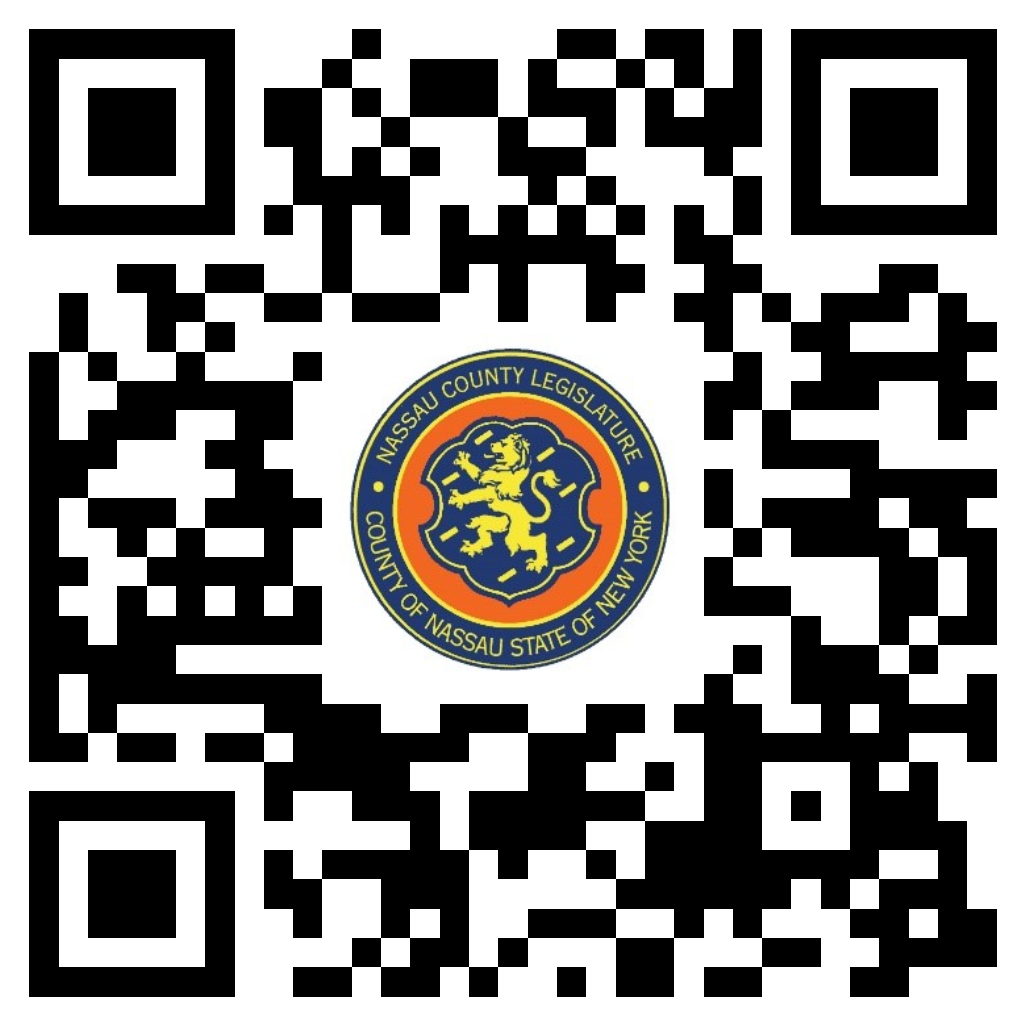 John FerrettiSiela A. Bynoe - RankingDebra MuléScott M. DavisMichael C. Pulitzer, Clerk of the Legislature Scan the QR code to submit written public comment, 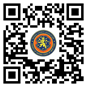 which will be incorporated into the record of this meeting.   Clerk Item No.   Clerk Item No. Proposed By  Assigned ToSummarySummary47-24OMBPS, F, RORDINANCE NO. – 2024AN ORDINANCE SUPPLEMENTAL TO THE ANNUAL APPROPRIATION ORDINANCE IN CONNECTION WITH THE CORRECTIONAL CENTER. 47-24(OMB)48-24OMBPS, F, RORDINANCE NO. – 2024AN ORDINANCE SUPPLEMENTAL TO AN APPROPRIATION ORDINANCE IN CONNECTION WITH THE TRAFFIC SAFETY BOARD. 48-24(OMB)